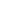 
НАШИ ДЕТИ